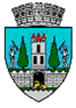 HOTĂRÂREA nr. _______/______________privind modificarea Anexei 1 la Hotărârea Consiliului Local Satu Mare nr. 201/30.06.2022 privind aprobarea studiului de fezabilitate și a indicatorilor tehnico-economici pentru obiectivul de investiție "Muzeul Industrializării forțate și al dezrădăcinării – Satu Mare"Consiliul Local al Municipiului Satu Mare,Analizând proiectul de hotărâre înregistrat sub nr. ....................., Referatul de aprobare al Primarului municipiului Satu Mare, înregistrat sub nr. 51689/14.09.2022 în calitate de inițiator, Raportul de specialitate comun al Biroului Consultanță Tehnică și Supervizare Lucrări și al Direcției Economice înregistrat sub nr. 51692/14.09.2022, avizele comisiilor de specialitate ale Consiliului Local Satu Mare, Având în vedere prevederile Ghidului specific — Condiții de accesare a fondurilor europene aferente Planului național de redresare și reziliență în cadrul apelului de proiecte pe Componenta C11 – Turism și cultură, Investiția I2. Modernizarea/Crearea de muzee și memoriale, precum și studiul de fezabilitate al obiectivului de investiție „Muzeul industrializării forțate și al dezrădăcinării - Satu Mare”,Având în vedere procesul verbal ale comisiei tehnico-economice cu nr. 51637/14.09.2022.În baza prevederilor art. 129 alin. (2) lit. b) coroborat cu prevederile alin. (4) lit. a) și lit. e) din O.U.G. nr. 57/2019 privind Codul administrativ, cu modificările și completările ulterioare, precum și a prevederilor Legii nr. 273/2006 privind finanțele publice locale, cu modificările și completările ulterioare,Ținând seama de prevederile Legii nr. 24/2000 privind normele de tehnică legislativă pentru elaborarea actelor normative, republicată, cu modificările și completările ulterioare,În temeiul prevederilor art. 139 alin (3), lit. d) și art. 196 alin. (1), lit. a) din O.U.G. nr. 57/2019 privind Codul administrativ, cu modificările și completările ulterioareAdoptă prezentaH O T Ă R Â R E:Art. 1. Se aprobă actualizarea indicatorilor tehnico-economici pentru obiectivul de investiție „Muzeul industrializării forțate și al dezrădăcinării - Satu Mare”, precum și indicatorii tehnico-economici conform Anexei nr. 1, care este parte integrantă a prezentei hotărâri.Art. 2. Cu ducerea la îndeplinire a prezentei hotărâri se încredințează Primarul Municipiului Satu Mare, Direcția Economică, Serviciului Scriere, Implementare și Monitorizare Proiecte și Biroul Consultanță Tehnică și Supervizare Lucrări.Art. 3. Prezenta hotărâre se comunică, prin intermediul Secretarului General al Municipiului Satu Mare, în termenul prevăzut de lege, Primarului Municipiului Satu Mare, Instituției Prefectului - Județul Satu Mare, Serviciului Scriere, Implementare și Monitorizare Proiecte, Biroului Consultanță Tehnică și Supervizare Lucrări și Direcției Economice.INIŢIATOR PROIECTPRIMAR,Kereskényi GáborAVIZATSECRETAR GENERAL,
Mihaela Maria RacolțaÎntocmit,ing. Kiss Ferenc 2 ex.Anexa nr. 1.Indicatorii tehnico-economici ale obiectivului de investiție:
„Muzeul industrializării forțate și al dezrădăcinării - Satu Mare”:Din punct de vedere constructiv se va crea un spațiu muzeal, alcătuit dintr-o incintă delimitată cu două ziduri spre vest - bdul. Transilvania și spre est - str. Fântânii care delimitează terasa acoperită asigurând atât accesul la corpul muzeului de la nivelul solului spre Parter, cât și accesul direct de la cota digului la Etajul 1. Corpul MUZEULUI are regimul de înălțime P+2E+M și are dimensiunile în plan  de 9,9 x 43,3 m. Incinta mai dispune de un accent pe verticală, un turn circular cu raza de 2,1 m cu o înălțime de 36 m și un spațiu tehnic cu regim parter având dimensiunile în plan de 5,5 x 108 m.Suprafața construită - desfășurată propusă este de aproximativ 565,87 mp.Muzeul cuprinde diferitele zone funcționale necesare investiției:corpul MUZEULUI INDUSTRIALIZĂRII FORȚATE	Sc=464,22 mpcorp CENTRALA TERMICĂ	Sc=62,00 mpcorp POST TRAFO existent/menținut	Sc=25,72 mpcorp TURN	Sc=14 mpcorp COPERTINĂ TERASĂ	Sc=1020,76 mpÎnălțimea muzeului la cornișă va fi de +7,20 m, înălțimea maximă de +20,10 m, iar turnul va avea înălțimea de +36 m.Accesele și zone funcționale din muzeu pot funcționa și se pot realiza atât separat cât și la comun. Spațiile tehnice au de asemenea accese separate și directe din exterior.Structura de rezistență este din beton armat, cu fundații, diafragme, grinzi și dale și acoperiș înclinat din beton.Betonul aparent este propus atât ca finisaj interior cât și exterior.Muzeul va fi racordat și va beneficia de utilitățile existente în zonă (alimentare cu energie electrică, alimentare cu apă și canalizare).Valoarea totală a investiției:	31.975.543,12 lei (fără TVA)din careConstrucții-Montaj:	20.656.092,19 lei (fără TVA)Durata de realizare a investiției 30 de luni, 6 luni pentru proiectare și 24 de luni faza de execuție.Întocmit,ing. Kiss Ferenc 2 ex.PrimarKereskényi GáborDirector executivEc. Ursu LuciaȘef birouIng. Criste Florin